Управление образованием Асбестовского городского округаМуниципальное бюджетное учреждение дополнительного образования«Станция юных натуралистов» Асбестовского городского округаИсследовательская работа:Вторая жизнь вещейАвтор работы: Белобородова Мария Юрьевна6 класс, обучающаяся МБУДО СЮНРуководитель работы:Бунькова Любовь Сергеевна, педагог дополнительного образования, программа «Природа и фантазия»Контактный телефон: 8-904-54-63-766E- mail: yunatasbest@list.ru2020 годСодержание:1.Введение……………………………………………………………………..2стр.2.Теоретическая часть……………………………………………..…………3 стр.2.1. I этап. Изучение истории мусора и его утилизации……..…………….4 стр.3.Исследовательская часть………………………………………………........5стр.3.1.II этап.  Анализ накопления домашнего мусора и его виды……………5стр.          3.2.Анкетирование среди обучающихся СЮН………………………………6стр.4.Практическая часть…………………………………………………………..7стр.4.1.III этап.Создание декоративных элементов из отходного материала… 7стр.7. Заключение…………………………………………………………………..7стр.8. Список литературы………………………………………………………….9стр.9. Приложения………………………………………………………………10стр.1ВведениеЧеловеку в процессе жизни свойственно оставлять за собой всевозможный мусор и различные отходы. В каждом доме образуется огромное количество различных бытовых отходов, которые в конечном итоге выбрасываются на свалки, сжигаются.Проблема мусора в последние годы выдвинулась среди прочих экологических проблем на первое место. По мнению специалистов, в настоящее время на каждого жителя планеты приходится в среднем около одной тонны мусора в год. Увеличение количества бытовых отходов связано со следующими причинами:- рост производства товаров массового потребления одноразового использования;- увеличение количества упаковки;- повышение уровня жизни, позволяющее пригодные к использованию вещи заменить новыми.Бытовые отходы в виде упаковочного материала загрязняют окружающую среду. Большая их часть не разлагается в естественных условиях или имеет очень длительный срок разложения. Чтобы сделать окружающую среду более чистой, нужно уменьшить количество выбрасываемых упаковок, а для этого им надо дать новую жизнь.Актуальность проекта заключается в том, что проблема утилизации мусора всегда беспокоит многих и поэтому я решила узнать, как можно с ней справиться и выяснить что можно сделать из мусора.Проблемы:Загрязнение окружающей среды – накопление мусора;Необходимость его утилизации.Неумение большинства населения использовать бытовые отходы грамотно.Цель: переработка мусора в домашних условиях, путем изготовления предметов декора интерьера своего дома.Задачи:1. Изучение видов мусора и его влияния на экологию.2. Изучение существующих  вариантов утилизации мусора.3.Анализ накопления мусора одной семьи. Анкетирование среди обучающихся СЮН «В чем причины большого количества мусора в нашем городе?»4. Создание предметов интерьера, путем вторичного использования мусора.Этапы проекта:1.Изучение истории мусора и его утилизации.2.Анализ накопления домашнего мусора и его виды. Анкетирование.3.Создание декоративных элементов из отходного материала.2 Теоретическая частьЧто угрожает нашей планете?  «Мусор». Что делать?«Переработать с пользой»."Мусорная" проблема одна из наиболее актуальных сейчас. Ежегодно только в России образуется около 7 миллиардов тонн отходов, из которых вторично используется лишь 2 миллиарда тонн. Человек не может жить, не оставляя после себя твердые бытовые отходы (ТБО).  Ежедневно в городах образуется огромное количество бытовых отходов. Огромные горы лежалого мусора это не просто не красиво, но и очень опасно для здоровья и  жизни всего населения. Твёрдые бытовые отходы распространяют неприятный запах и являются средой для размножения болезнетворных бактерий, насекомых и грызунов – переносчиков инфекционных заболеваний. Увеличение количества бытовых отходов связано со следующими причинами:- рост производства товаров массового потребления одноразового использования;- увеличение количества упаковки;- повышение уровня жизни, позволяющее пригодные к использованию вещи заменить новыми.Большая часть бытового мусора не разлагается в естественных условиях или имеет очень длительный срок разложения. Например, бумага разлагается 2 года, жестяная консервная банка – 90 лет, алюминиевая банка из-под колы – 500 лет, а для распада стекла нужно более 1000 лет.2.1. I этап. Изучение истории мусора и его утилизации.-познакомились с историей возникновения мусора;- изучили методы утилизации отходов, которые использовались в прошлом.-изучили новейшие методы переработки мусора.Изучили много материала и познакомились с видами мусора их влиянием на окружающую среду, (Прил.№1).Нашли нетрадиционные способы утилизации мусора, путем применения декоративно-прикладного творчества, создание биокомпоста, строительного материала для приусадебных домиков. (Прил.№2)Пофантазировали на тему: «Чистая планета» и сделали рисунки.  (Прил№3)3.Исследовательская часть3.1.II этап. Анализ накопления домашнего мусора и его виды.Учет мусора одной семьи из 4 человек.Общий вес отходов за неделю – 2495гр., за месяц- 9980гр., за год-119760гр.В мусорной корзине больше всего пищевых отходов –57% более половины, а также большое количество бумаги-29% и полиэтилена – 7%3.2.Анкетирование среди обучающихся СЮН«В чем причины большого количества мусора в нашем городе?»Места наиболее замусоренныеУлицы-37%Дворы жилых дворов-30%Торговые центры-12%Школьные территории-1%Зоныотдыхагорожан-20%Главная причина замусориванияНедостаточное количество урн и контейнеров для мусора- 10%Плохая работа дворников -5%Отсутствии четкой системы сбора и утилизации мусора -41%Низкий уровень культуры жителей города-44%Кто больше всего мусорит?Дошкольники и ученики младших классов-10%Подростки-68%Молодежь-24%Взрослые-4%4.Практическая частьIII этап. Создание декоративных элементов из отходного материала.Вторичное использование мусора .«Грохоток из - под яиц».(Прил№4)-изготовление новогодней гирлянды;-изготовление цветов и декорирование различных рамок; этапы работы (Прил.№5)-использование как холста для рисования. Вторичное использование мусора. «Пластмассовых бутылок».(Прил.№6)-карандашницы;- цветочные кашпо.Вторичное использование мусора. «Бумаги и газет».(Прил. №7)- вазочки для цветов; этапы работы -шкатулки для мелочей;-рамочки для картин.Заключение.В процессе работы была достигнута цель: переработка мусора в домашних условиях, путем изготовления предметов декора интерьера своего дома. Выполнены следующие задачи: 1. Изучение видов мусора и его влияния на экологию.2. Изучение существующих  вариантов утилизации мусора.3.  Анализ накопления мусора одной семьи.4. Создание предметов интерьера, путем вторичного использования мусора.Последовательно пройдены этапы:1.Изучение истории мусора и его утилизации.2.Анализ накопления домашнего мусора и его виды.3.Создание декоративных элементов из отходного материала.В результате чего я изготовила нужные и красивые предметы декора из вторичного сырья для себя и своих близких. Сформировалось бережное отношение к окружающей природе и понимание того, что проблема утилизации мусора, это серьезная экологическая проблема всего человечества. Начинать нужно с маленького: со своего дома, двора, города.Литература:1. Гомарович Э.С. « Чем дышит город». М.: « Химия», 19902. Захлебный А.Н. « Книга для чтения по охране природы». М.: Просвещение, 19863. Коноплёва Н.П. «Вторая жизнь вещей». «Просвещение», Москва, 19934. Протасов В.Ф.« Экология, здоровье и охрана окружающей среды в России», М.: « Финансы и статистика», 20015. Родионов С.К. и др. «Что такое мусор». М.: « Химия», 19916. Хефлинг Г. «Тревога в 2000 году». М.: « Мысль», 19907. Хотунцев Ю. Л. «Человек, технологии, окружающая среда». М.: «Устойчивый мир», 2001Интернет-ресурсыIstoknn.ru/ustanovka-kontejnerov-v-vykseВыкса.РФПриложение №1«Виды мусора»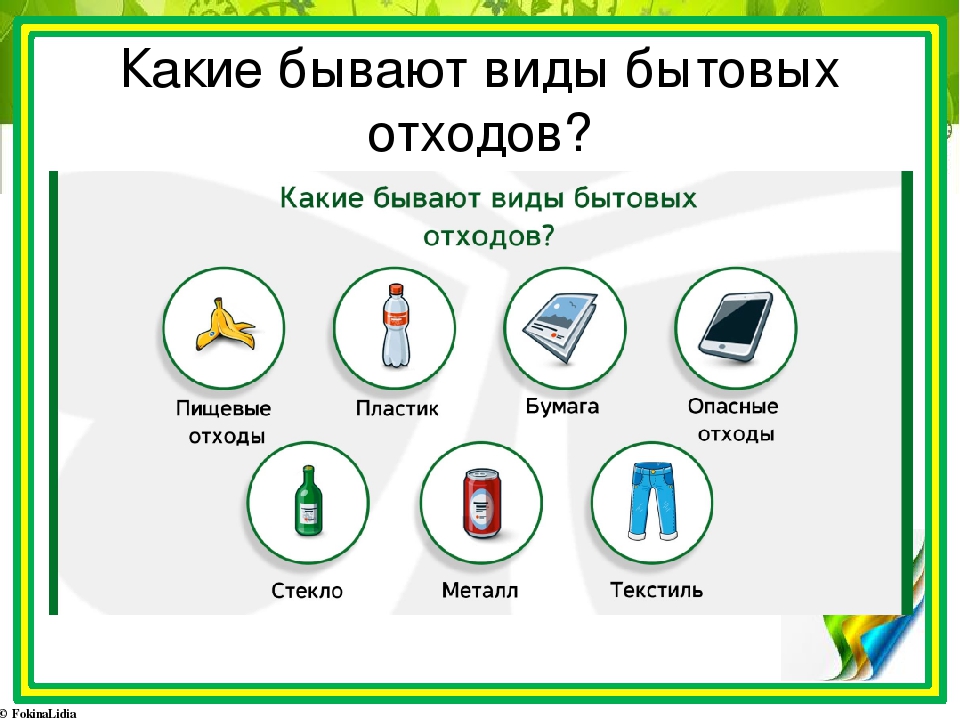 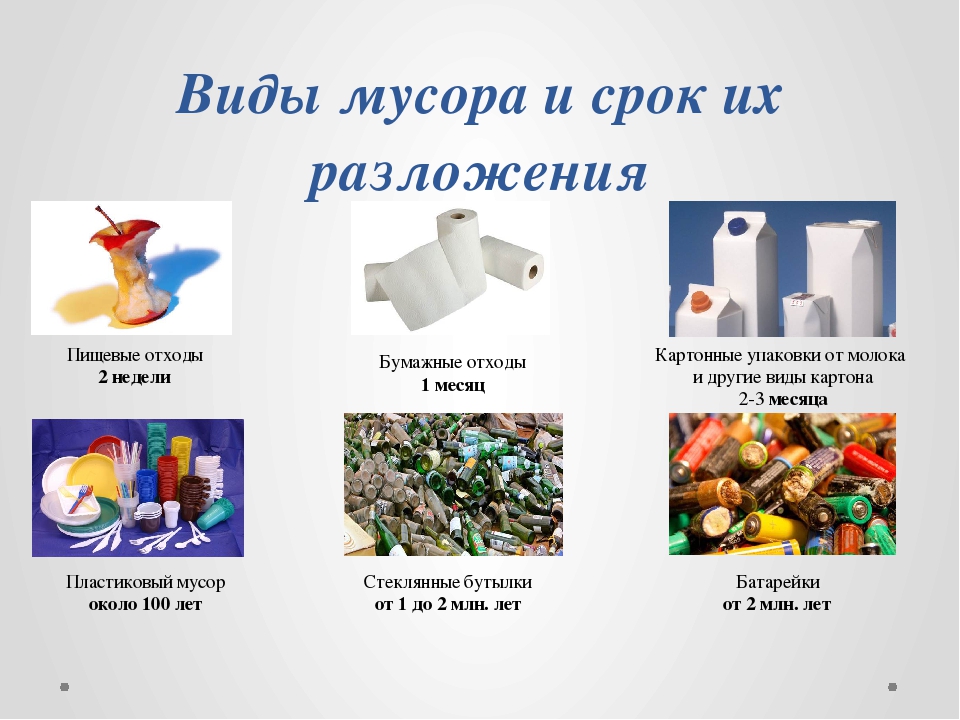 Приложение №2«Нетрадиционные способы утилизации мусора»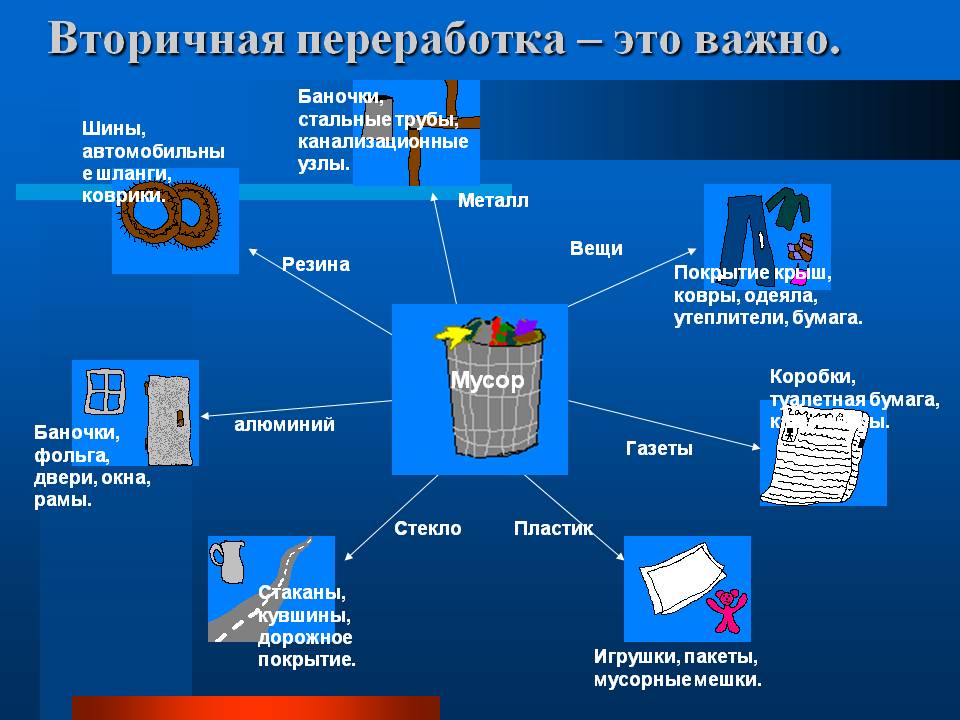 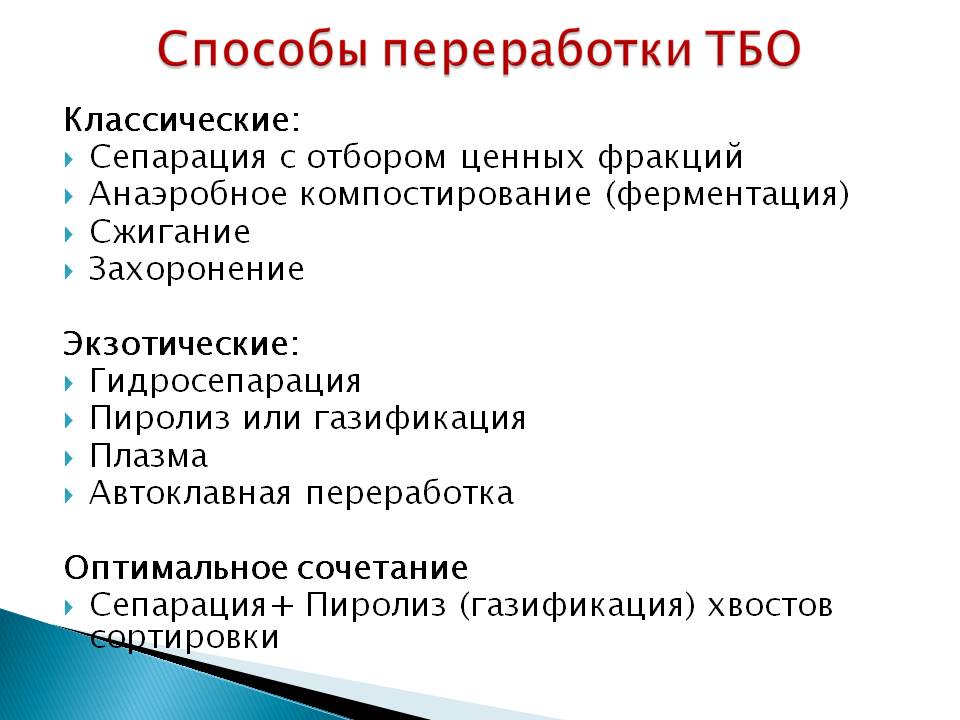 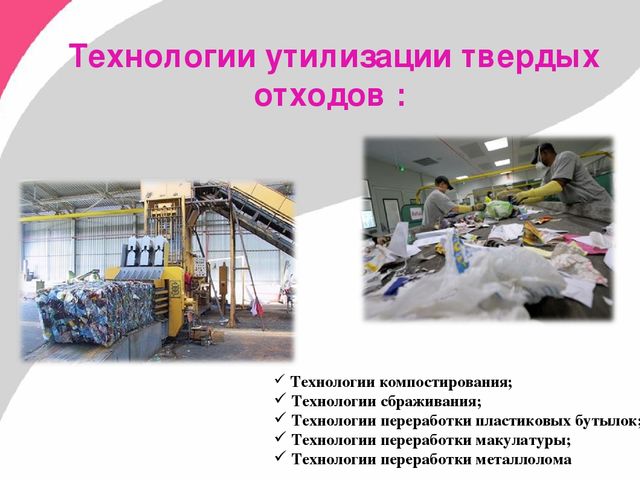 Приложение№3«Рисуем на тему: Чистая планета».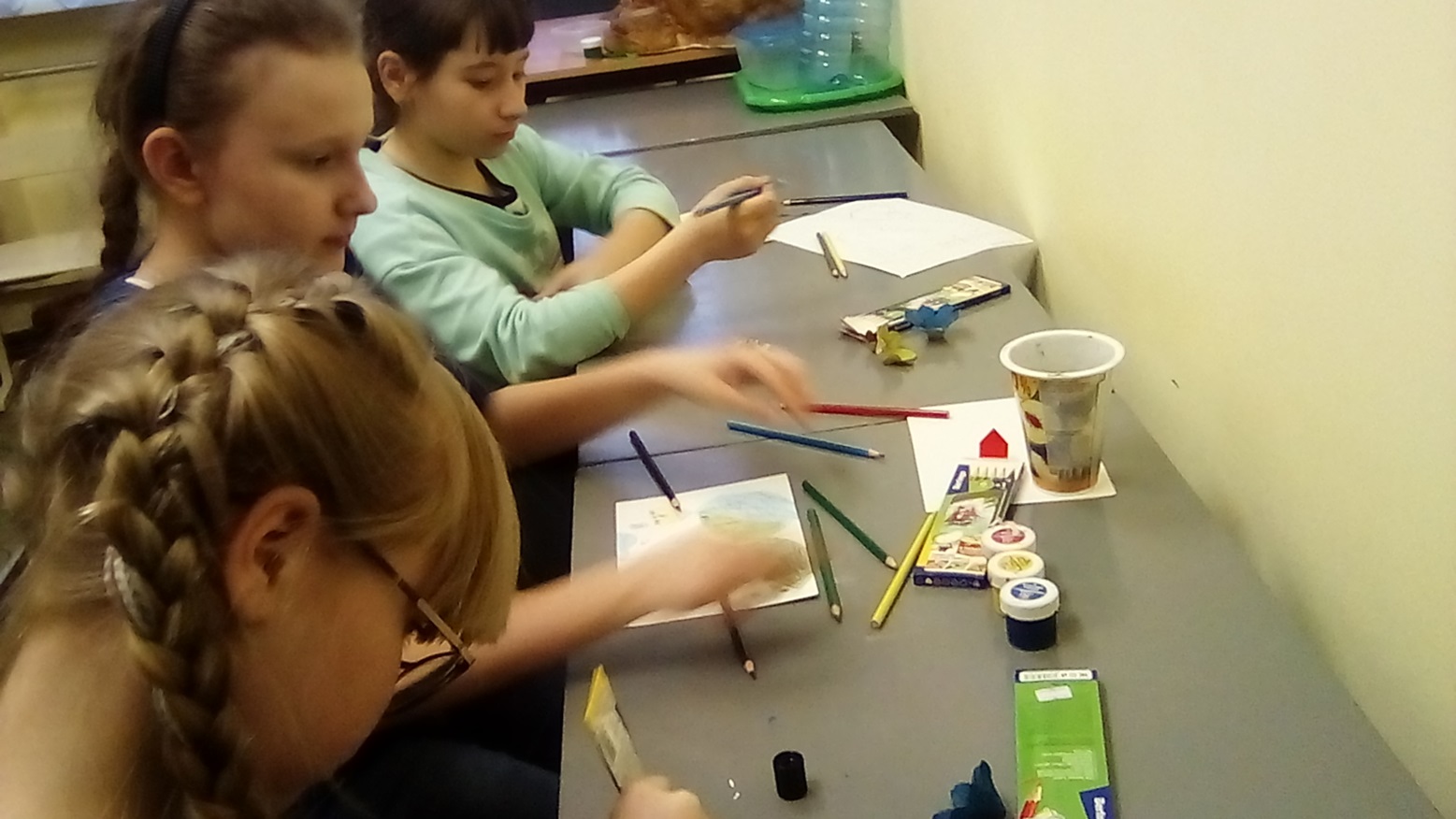 В творческом процессе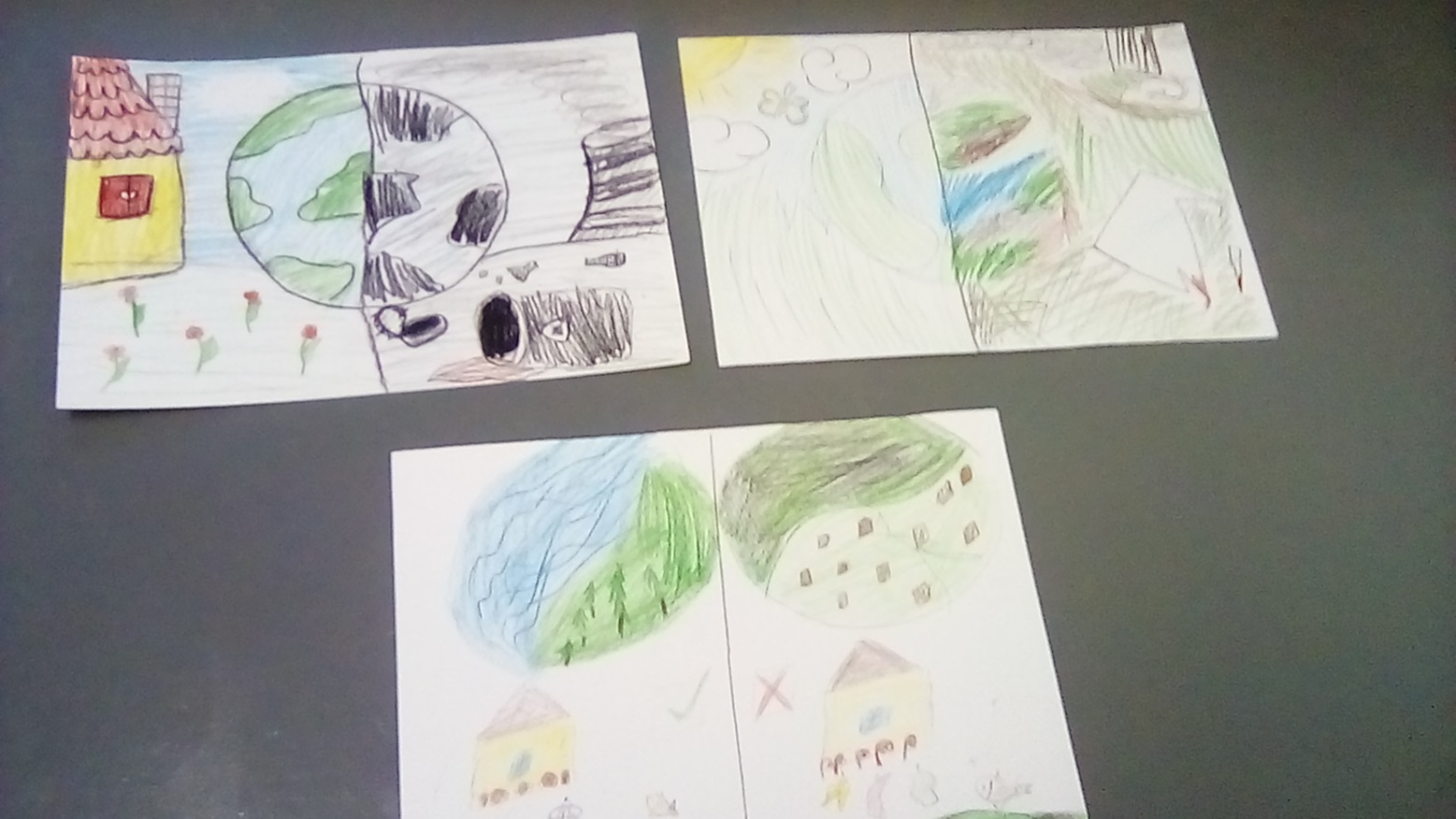 Наше творчество!Приложение№4Вторичное использование мусора .«Грохоток из - под яиц»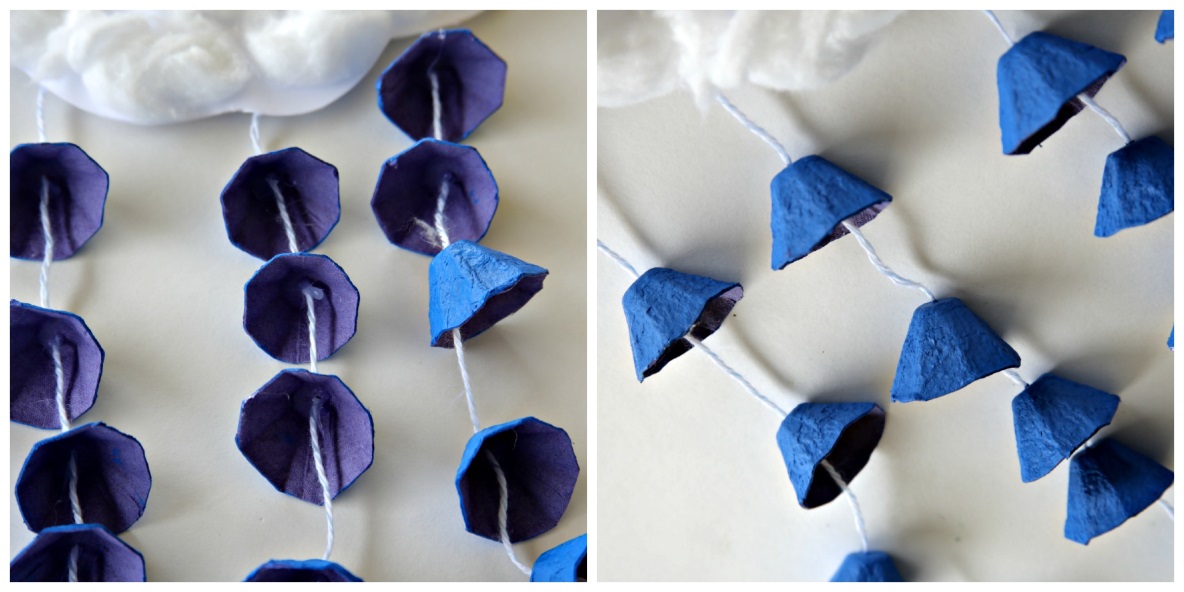 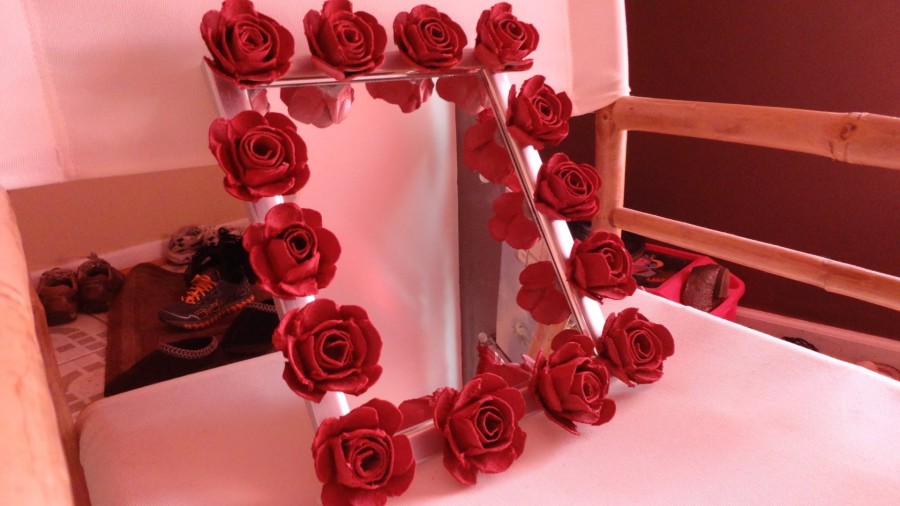                       Изготовление гирлянды                                Рамочка из цветов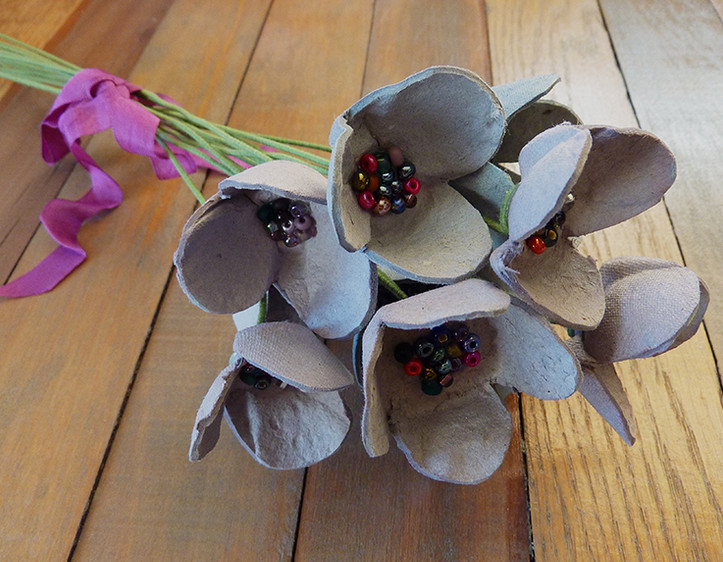 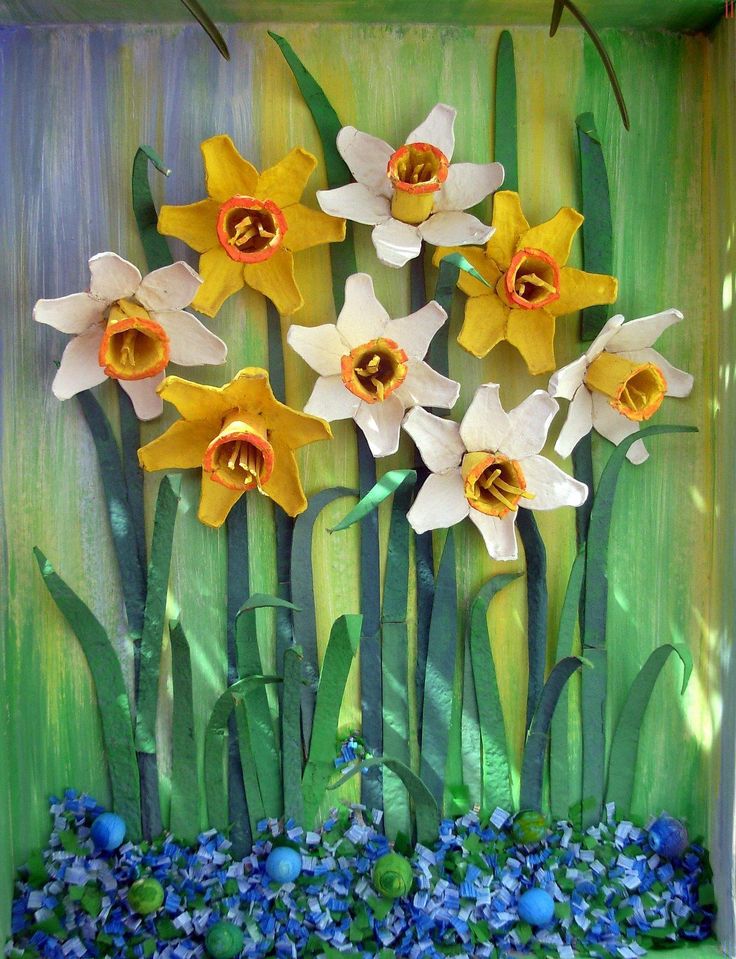                        Букет цветов                                                          Нарциссы Приложение №5«Этапы работы над цветочными изделиями»1.Нарезаем упаковку на части.                     2. Вырезаем аккуратные лепестки цветов.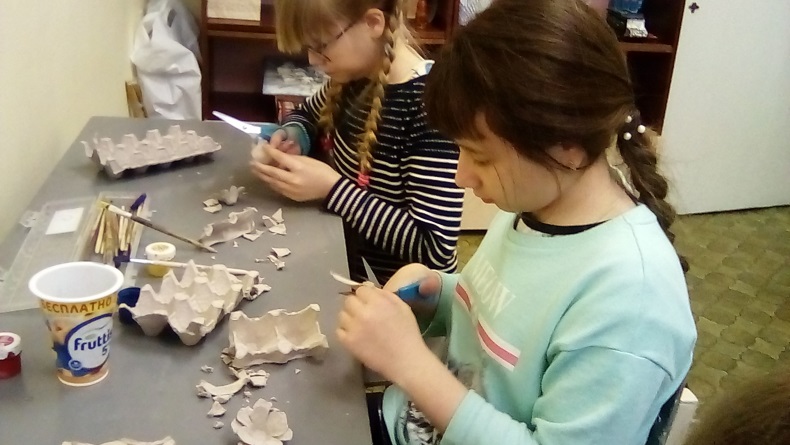 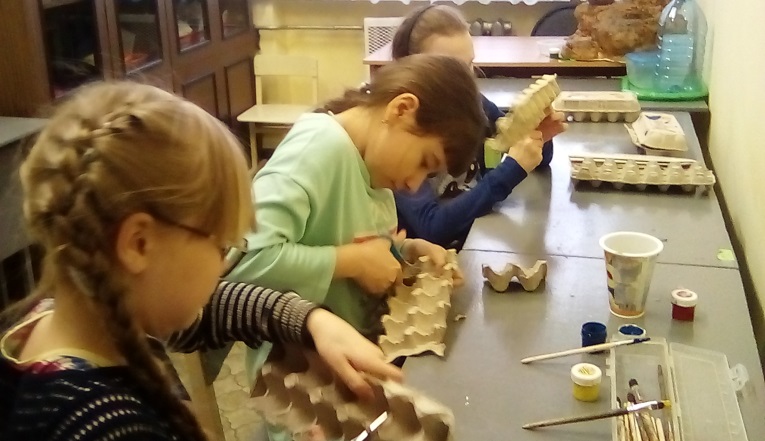 3.Окрашиваем заготовки.                                 4.      Сушим изделие.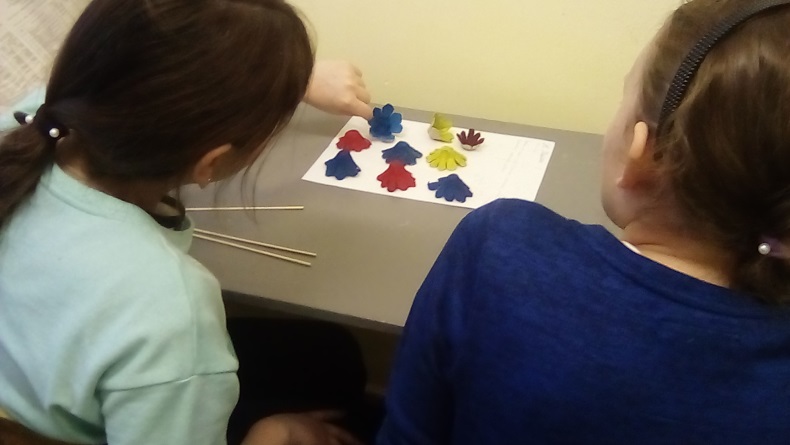 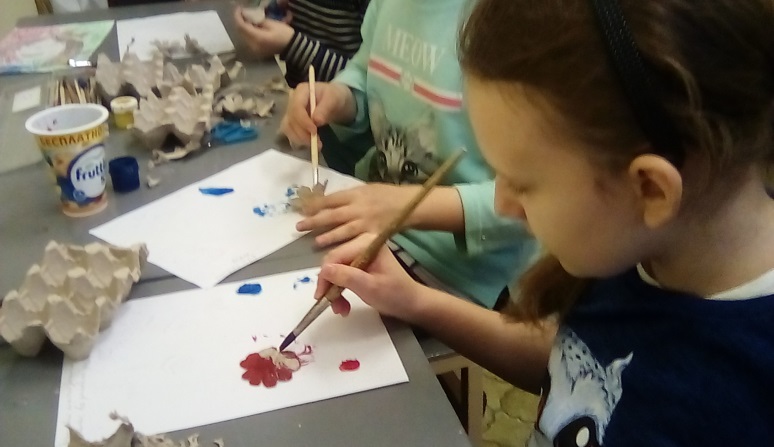 5.Склеивание слоев цветка.                                6.Готовые бутоны цветов          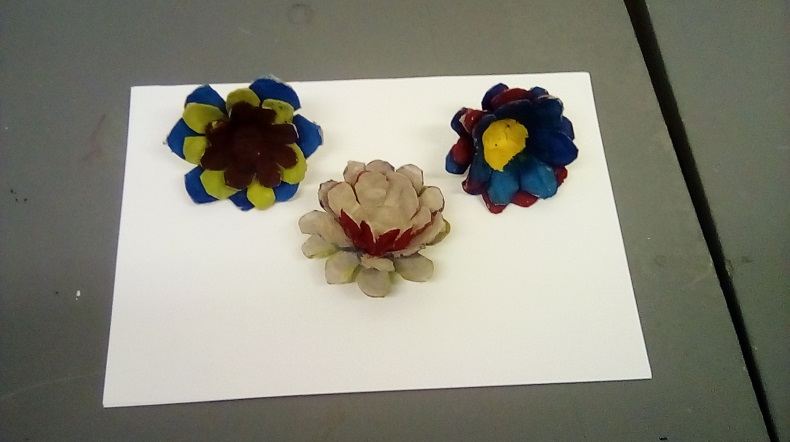 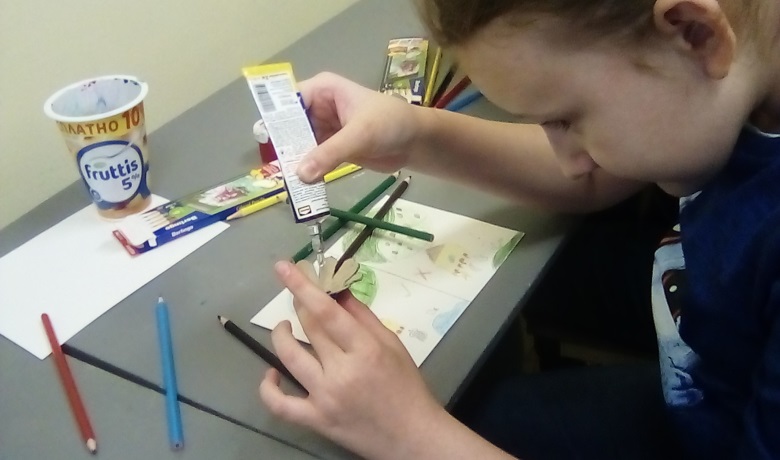 Приложение №6«Вторичное использование мусора. Пластмассовых бутылок»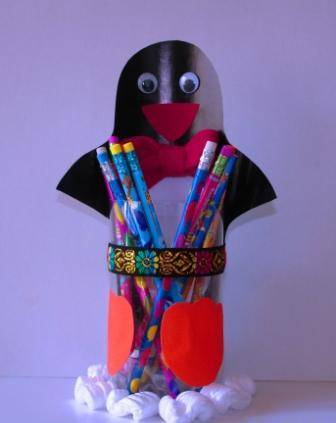 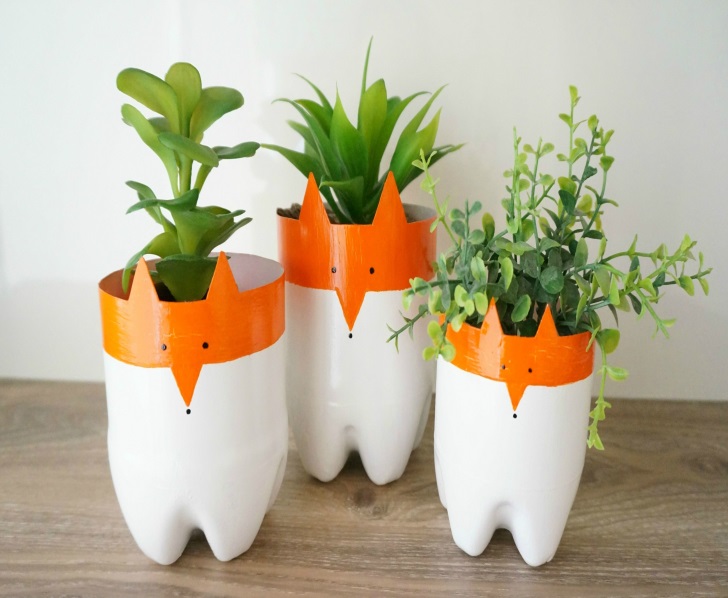 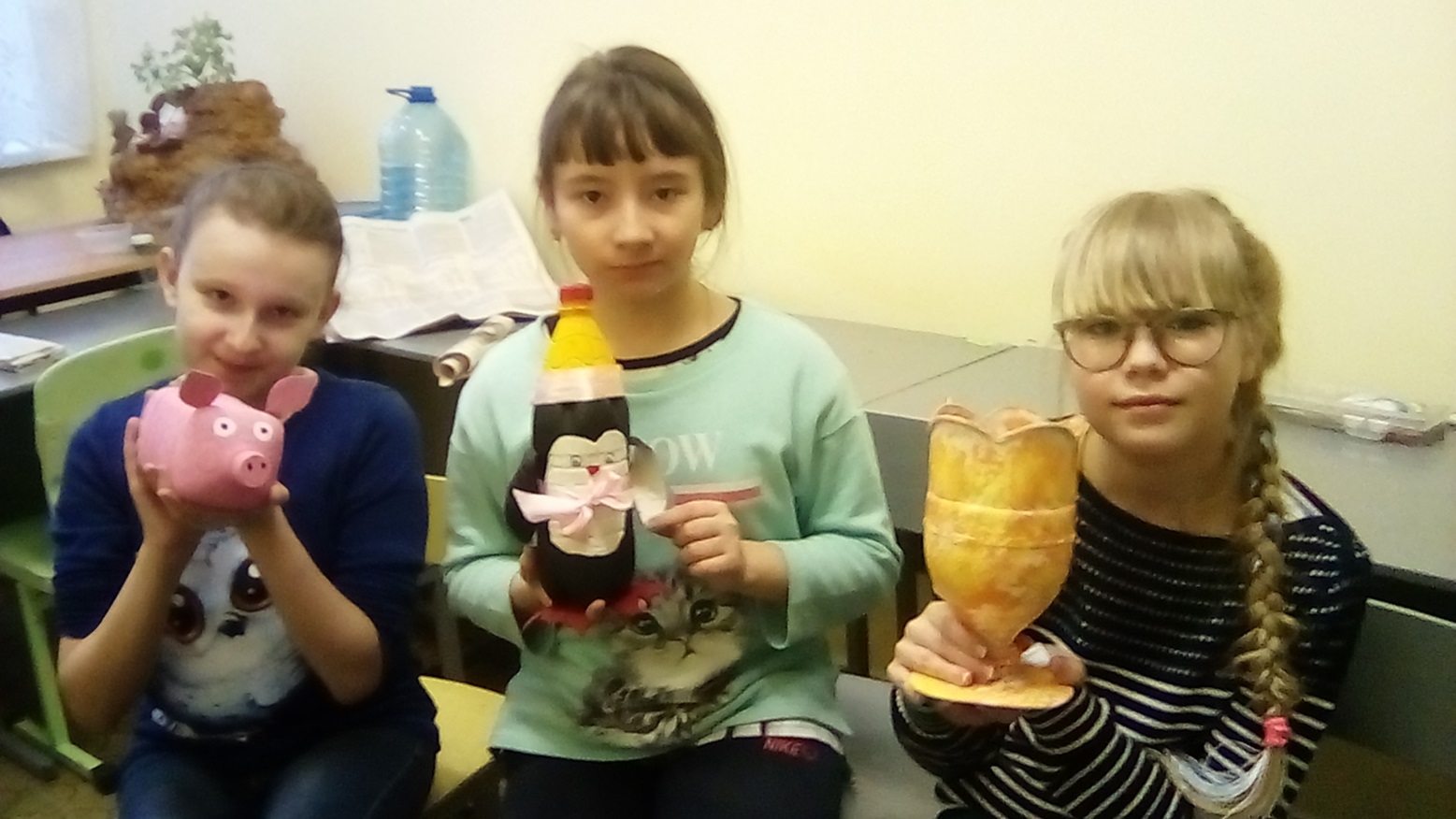 Наше творчество!Приложение№7«Вторичное использование мусора. «Бумаги и газет»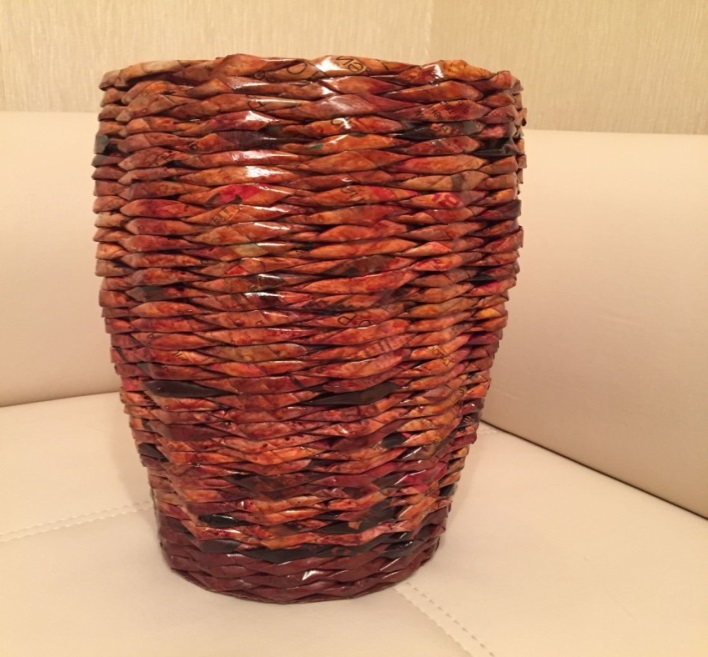 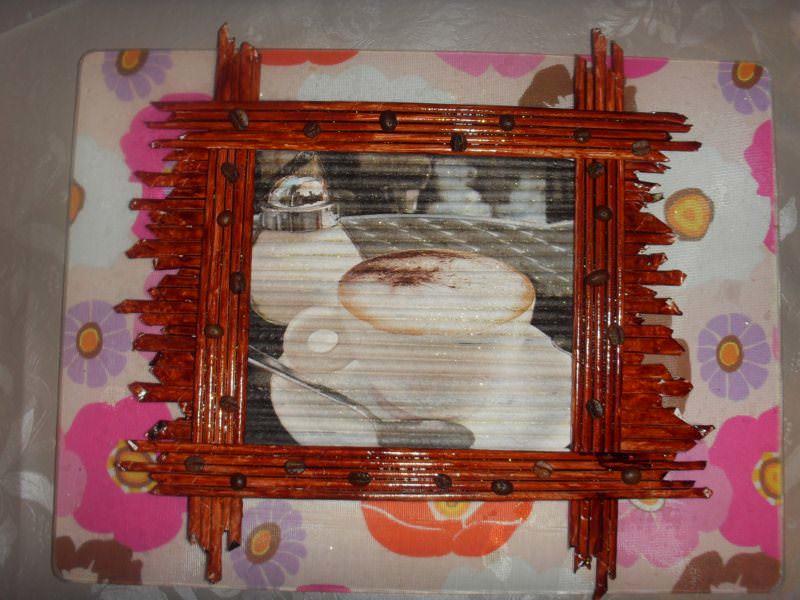       Вазочка из трубочек                                                 Рамочка из трубочек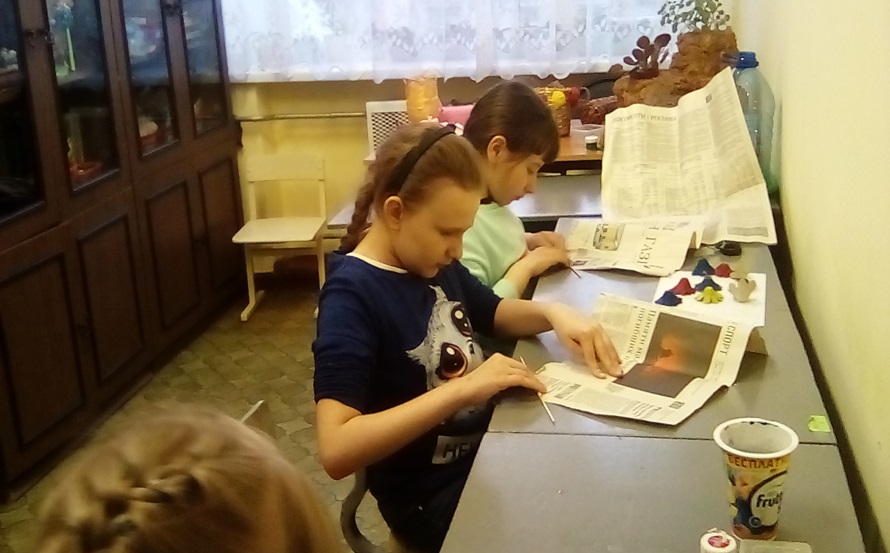      Скручиваем трубочки.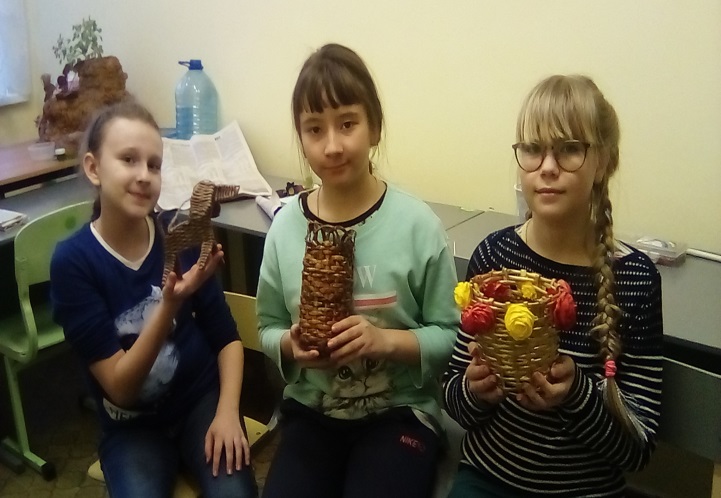 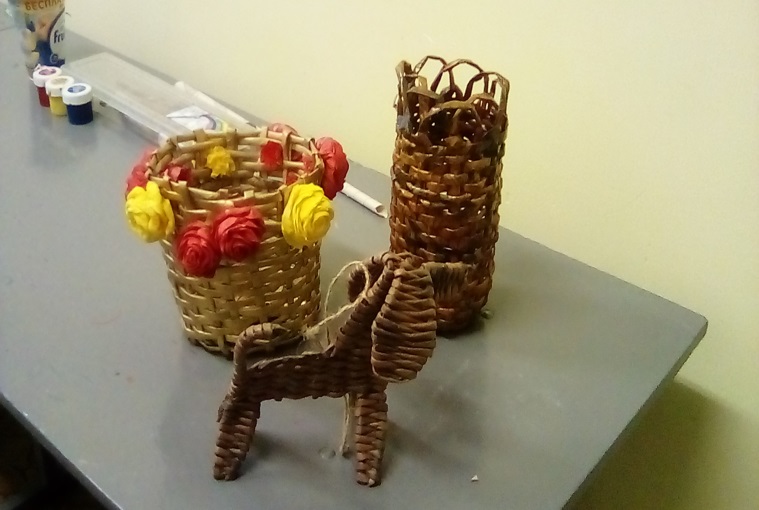 Приложение № 8«Технологическая карта изготовления цветочка из грохоток из-под яиц». Вырезание ячейки из -под грохотки.                             5. Окрашивание цветка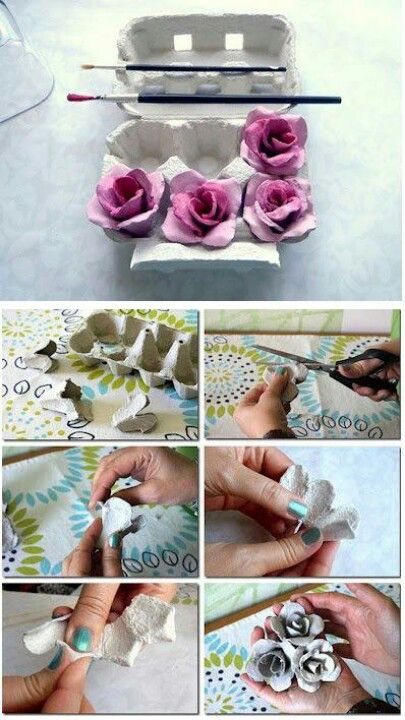 Разрезание ячейки на части. Формирование формы лепестка.Склеивание цветка. Приложение № 9«Технологическая карта изготовления рамочки из газетных трубочек»Скручиваем много тубочек из газет.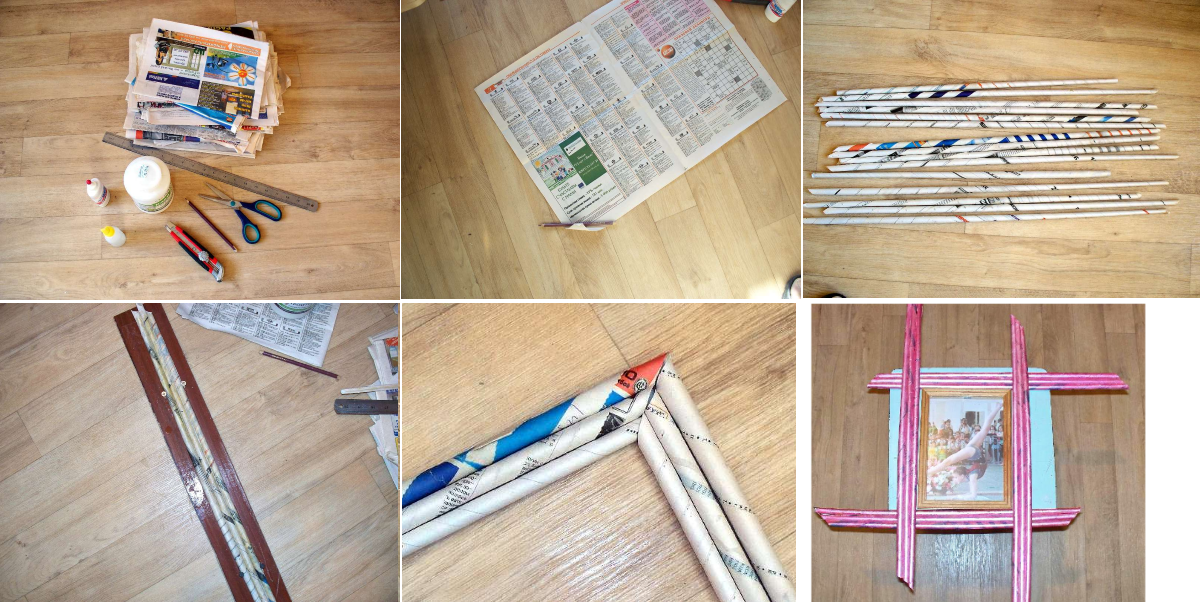 Вымеряем размер рамки и обрезаем трубочки нужного расмера под нужным углом.Приклеиваем трубочки плотно друг другу и окрашиваем изделие.Приложение № 10«Технологическая карта изготовления карандашницы  из пластмассовой бутылки».Обрезам часть бутылки нужной высоты.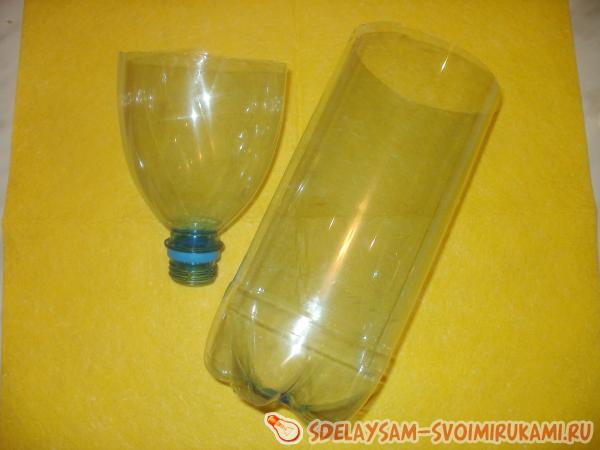 Обклеиваем поверхность  салфеткой с нужным рисунком.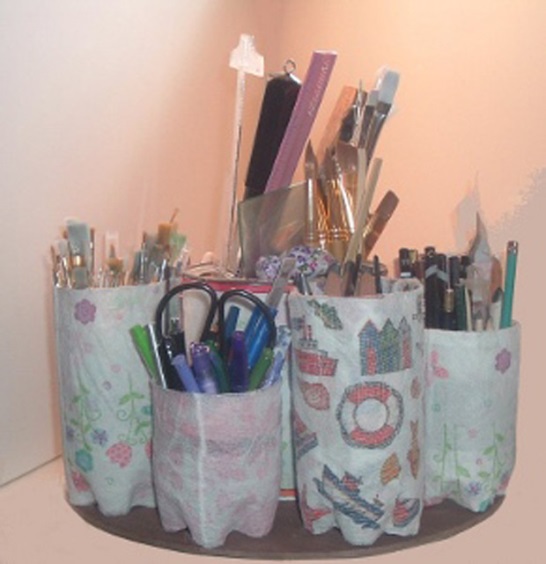 Покрываем поверхность лаком.Декорируем поверхность ленточками, бусинками, декоративными элементами.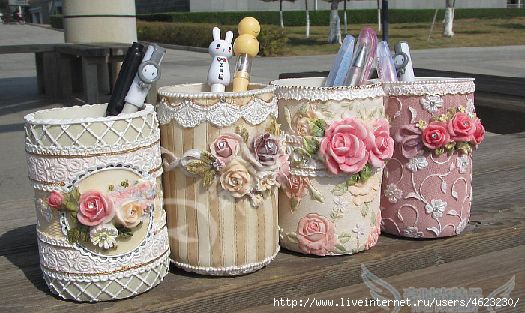 Приложение № 11«Технологическая карта изготовления вазы из газетных трубочек»Скручиваем из газеты трубочки.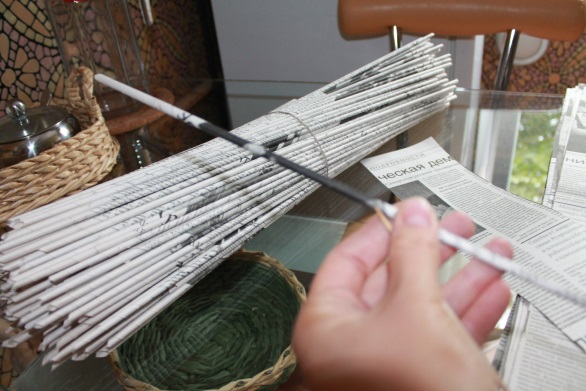 Последовательно выполняем все этапы плетения вазы.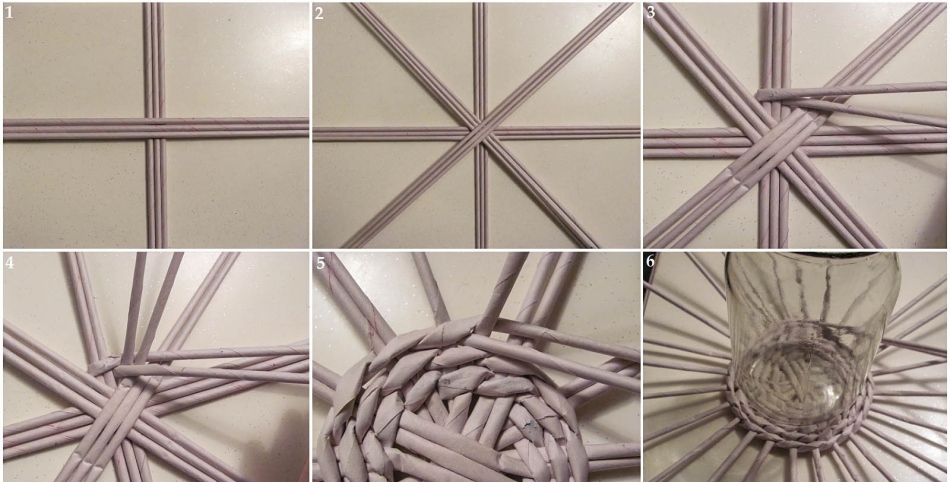 Полученное изделие окрашиваем или покрываем лаком.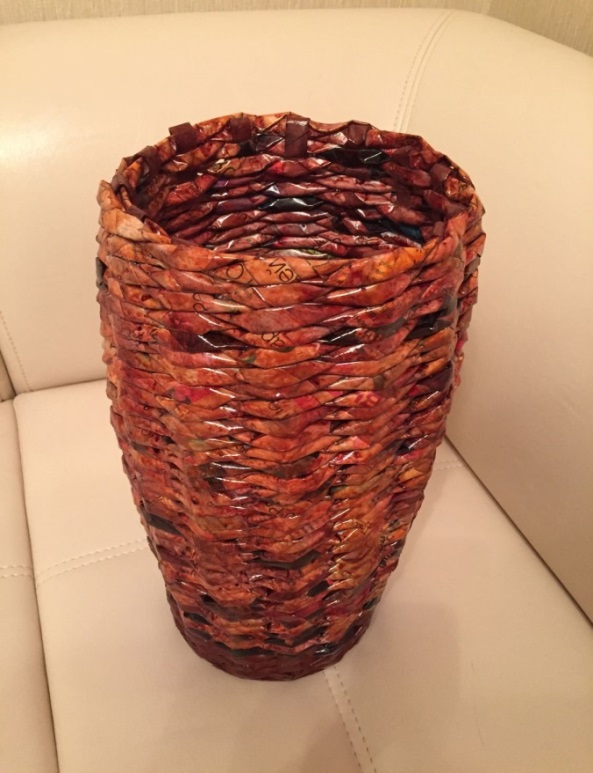 Приложение № 12«Различные виды отходного материала для декоративного творчества»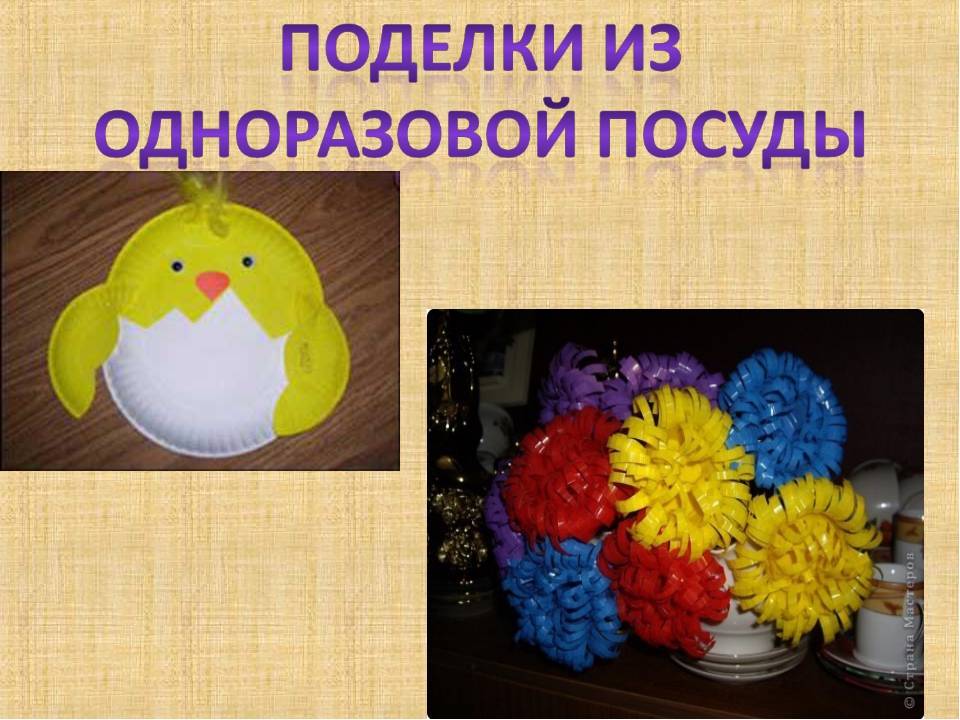 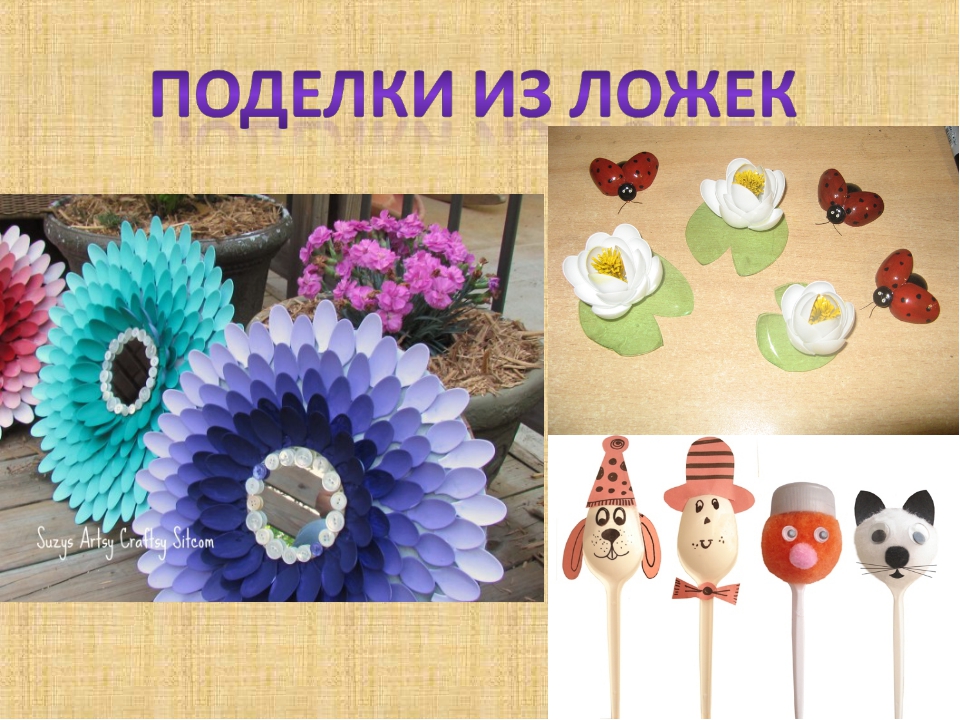 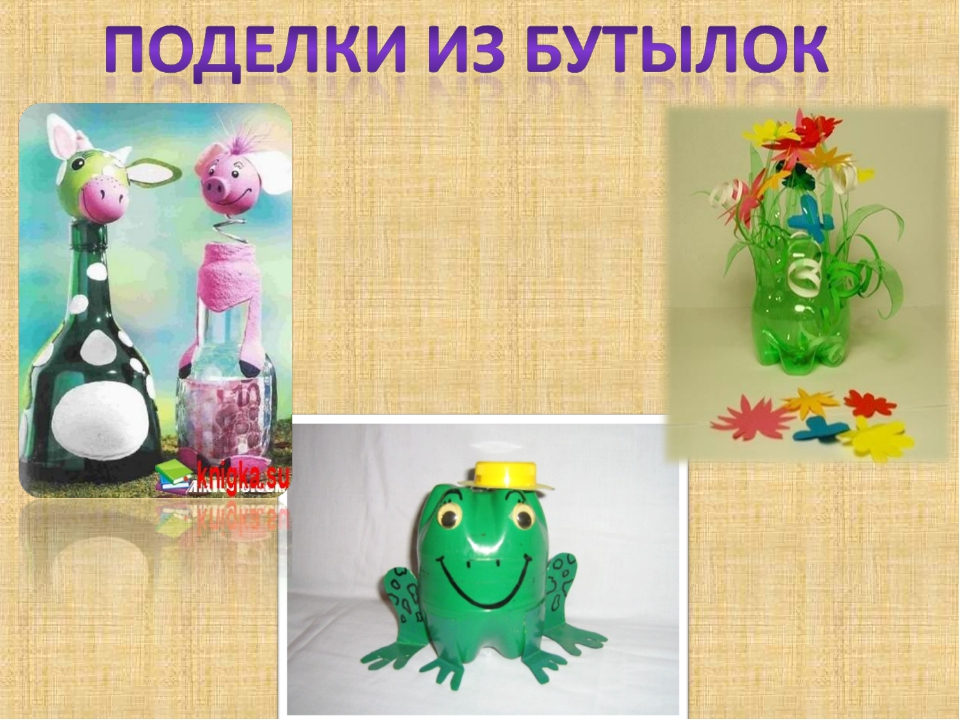 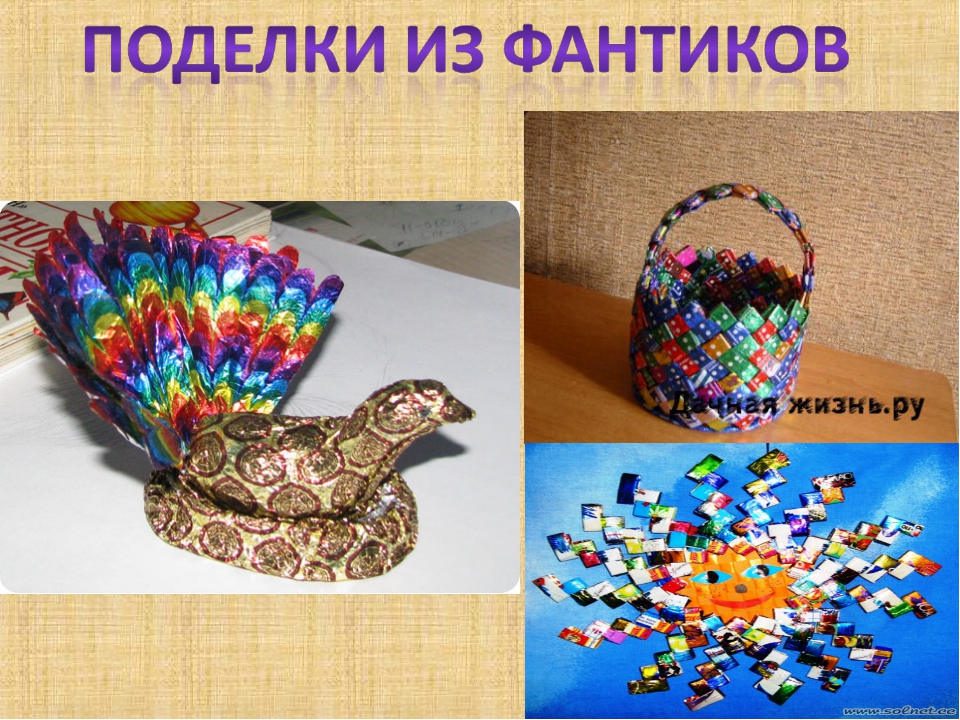 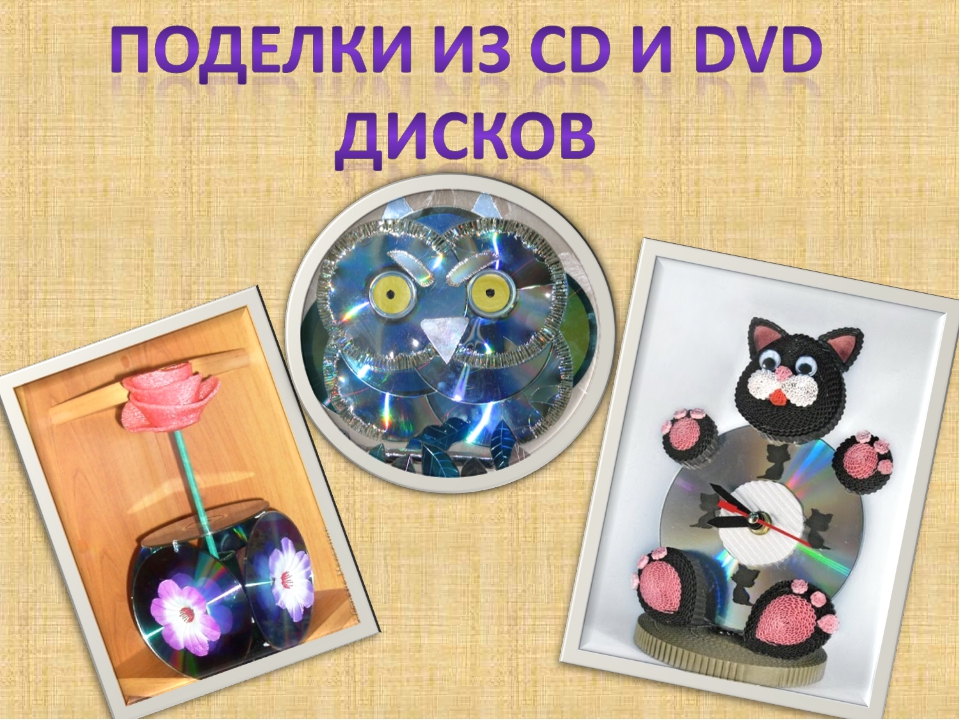 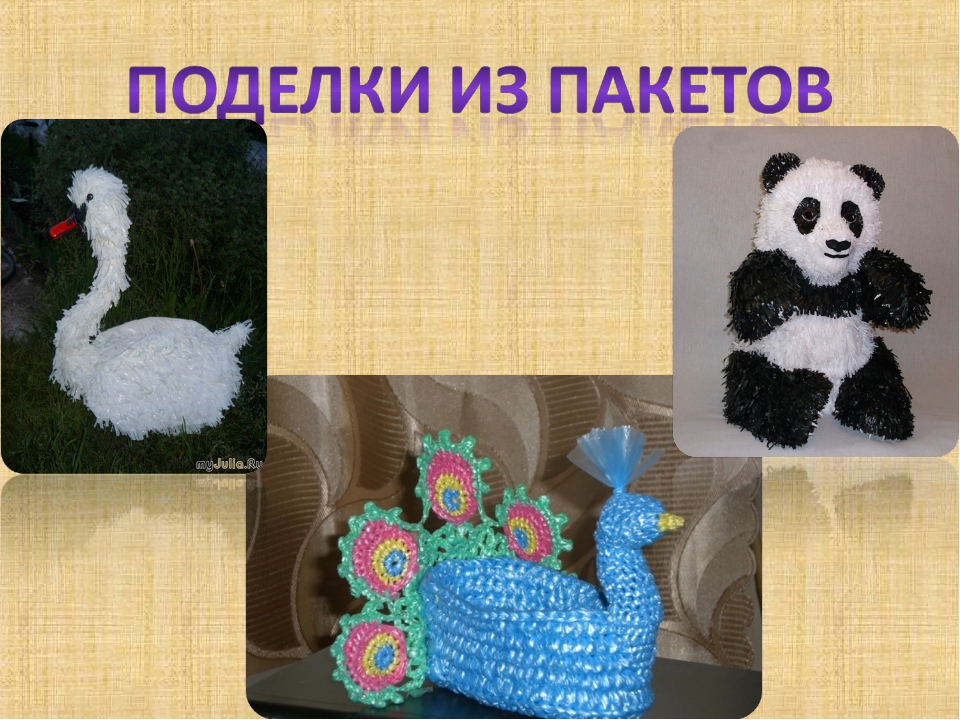 Наше творчество! Дни неделиПищевые отходыБумагаМеталлПластмассы полиэтиленСтеклоПонедельник250гр.70гр.-90гр.-Вторник100гр.150гр.---Среда350гр.180гр.15гр.30гр.-Четверг150гр.90гр.---Пятница370гр.110гр.-40гр.-Суббота30гр.70гр.---Воскресенье170гр.60гр.-20гр.150гр.Всего142073015180150%5729176